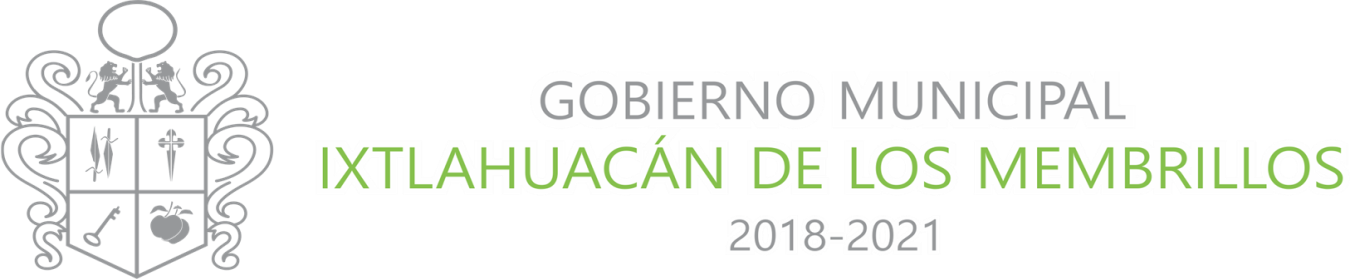 Indicadores de desempeño municipalDependencia:Desarrollo SocialNombre del programa/proyecto/servicio/campaña:Programas sociales.Eje de gobierno.Garantizar el ejercicio efectivo de los derechos económicos, sociales, culturales y ambientales, con énfasis en la reducción de brechas de desigualdad y condiciones de vulnerabilidad y discriminación en poblaciones y territorios.Definición:Número de beneficiarios de los programas sociales.Magnitud:Eficacia.Unidad de medida del indicador:Número de beneficiarios de los programas sociales.Indicadores de desempeño municipal.Indicadores de desempeño municipal.Indicadores de desempeño municipal.Indicadores de desempeño municipal.Indicadores de desempeño municipal.Indicadores de desempeño municipal.Indicadores de desempeño municipal.Indicadores de desempeño municipal.Indicadores de desempeño municipal.Indicadores de desempeño municipal.BENEFICIARIOS DEL PROGRAMA PENSION PARA EL BIENESTAR DE LAS PERSONAS ADULTAS MAYORES 68 Y MAS, SEGURO DE VIDA PARA JEFAS DE FAMILIA, JALISCO INCLUYENTE Y JEFAS DE FAMILIABENEFICIARIOS DEL PROGRAMA PENSION PARA EL BIENESTAR DE LAS PERSONAS ADULTAS MAYORES 68 Y MAS, SEGURO DE VIDA PARA JEFAS DE FAMILIA, JALISCO INCLUYENTE Y JEFAS DE FAMILIABENEFICIARIOS DEL PROGRAMA PENSION PARA EL BIENESTAR DE LAS PERSONAS ADULTAS MAYORES 68 Y MAS, SEGURO DE VIDA PARA JEFAS DE FAMILIA, JALISCO INCLUYENTE Y JEFAS DE FAMILIABENEFICIARIOS DEL PROGRAMA PENSION PARA EL BIENESTAR DE LAS PERSONAS ADULTAS MAYORES 68 Y MAS, SEGURO DE VIDA PARA JEFAS DE FAMILIA, JALISCO INCLUYENTE Y JEFAS DE FAMILIABENEFICIARIOS DEL PROGRAMA PENSION PARA EL BIENESTAR DE LAS PERSONAS ADULTAS MAYORES 68 Y MAS, SEGURO DE VIDA PARA JEFAS DE FAMILIA, JALISCO INCLUYENTE Y JEFAS DE FAMILIABENEFICIARIOS DEL PROGRAMA PENSION PARA EL BIENESTAR DE LAS PERSONAS ADULTAS MAYORES 68 Y MAS, SEGURO DE VIDA PARA JEFAS DE FAMILIA, JALISCO INCLUYENTE Y JEFAS DE FAMILIABENEFICIARIOS DEL PROGRAMA PENSION PARA EL BIENESTAR DE LAS PERSONAS ADULTAS MAYORES 68 Y MAS, SEGURO DE VIDA PARA JEFAS DE FAMILIA, JALISCO INCLUYENTE Y JEFAS DE FAMILIABENEFICIARIOS DEL PROGRAMA PENSION PARA EL BIENESTAR DE LAS PERSONAS ADULTAS MAYORES 68 Y MAS, SEGURO DE VIDA PARA JEFAS DE FAMILIA, JALISCO INCLUYENTE Y JEFAS DE FAMILIABENEFICIARIOS DEL PROGRAMA PENSION PARA EL BIENESTAR DE LAS PERSONAS ADULTAS MAYORES 68 Y MAS, SEGURO DE VIDA PARA JEFAS DE FAMILIA, JALISCO INCLUYENTE Y JEFAS DE FAMILIABENEFICIARIOS DEL PROGRAMA PENSION PARA EL BIENESTAR DE LAS PERSONAS ADULTAS MAYORES 68 Y MAS, SEGURO DE VIDA PARA JEFAS DE FAMILIA, JALISCO INCLUYENTE Y JEFAS DE FAMILIADENOMINACIÓNDENOMINACIÓNTIPO DE INDICADORDIMENSIÓN A MEDIRDIMENSIÓN A MEDIRDIMENSIÓN A MEDIRDIMENSIÓN A MEDIRUNIDAD DE MEDIDAVALOR DE LA METAVALOR DE LA METADENOMINACIÓNDENOMINACIÓNTIPO DE INDICADOREficaciaEficienciaEconomíaCalidadUNIDAD DE MEDIDAAbsoluto (A)Relativo (B)Programa Periodo de tiempoBeneficiadosCuantitativoUNIDAD DE MEDIDACuantitativo (apoyo entregado a Beneficiados)Porcentual (beneficiados / A)*100Pensión para el bienestar de las personas Adultas Mayores de 68 y masOctubre 2018535cuantitativo*Padrón de Beneficiarios535100%Pensión para el bienestar de las personas Adultas Mayores de 68 y masNoviembre - Diciembre 2018497cuantitativo*Padrón de Beneficiarios497-7%Pensión para el bienestar de las personas Adultas Mayores de 68 y masEnero - Febrero 2019396cuantitativo *Padrón de Beneficiarios396-20%Pensión para el bienestar de las personas Adultas Mayores de 68 y masMarzo- Abril 2019407cuantitativo *Padrón de Beneficiarios4073%Seguro de Vida para Jefas de FamiliaOctubre 201811cuantitativo*Padrón de Beneficiarios11100%Seguro de Vida para Jefas de FamiliaNoviembre - Diciembre 201811cuantitativo*Padrón de Beneficiarios110%Seguro de Vida para Jefas de FamiliaEnero - Febrero 201910cuantitativo*Padrón de Beneficiarios109%Seguro de Vida para Jefas de FamiliaMarzo- Abril 201910cuantitativo *Padrón de Beneficiarios100%Jalisco IncluyenteOctubre 20188cuantitativo *Padrón de Beneficiarios8100%Jalisco IncluyenteNoviembre - Diciembre 20188cuantitativo *Padrón de Beneficiarios80%Jalisco IncluyenteEnero - Febrero 20190cuantitativo*Padrón de Beneficiarios0-100%Jalisco IncluyenteMarzo- Abril 201912cuantitativo*Padrón de Beneficiarios12100%Jefas de FamiliaOctubre 201860cuantitativo *padrón de Beneficiarios60100%Jefas de FamiliaNoviembre - Diciembre 201860cuantitativo *padrón de Beneficiarios600%Jefas de FamiliaEnero - Febrero 20190cuantitativo *padrón de Beneficiarios0-100%Jefas de FamiliaMarzo- Abril 201949cuantitativo*padrón de Beneficiarios49100%